Atividades Domiciliar – Covid -19Aula de MúsicaProfessor: RomuloPeríodo : de junhoFesta JuninaPercepção da forma e reprodução de padrões rítmicos.Os alunos ouvem a música para perceberem as partes e a forma da músicaEm pé e em circulo, explorando sons corporais e vocais.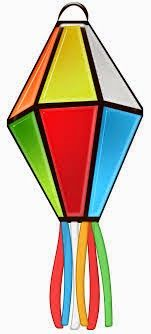 SONHO DE PAPELautor: Carlos Braga e Alberto RibeiroO balão vai subindo, vem caindo a garoa.O céu é tão lindo e a noite é tão boa.São João, São João!Acende a fogueira no meu coração.Sonho de papel a girar na escuridãosoltei em seu louvor no sonho multicor.Oh! Meu São João.Meu balão azul foi subindo devagarO vento que soprou meu sonho carregou.Nem vai mais voltar.https://www.youtube.com/watch?v=i3y4LpPkKms